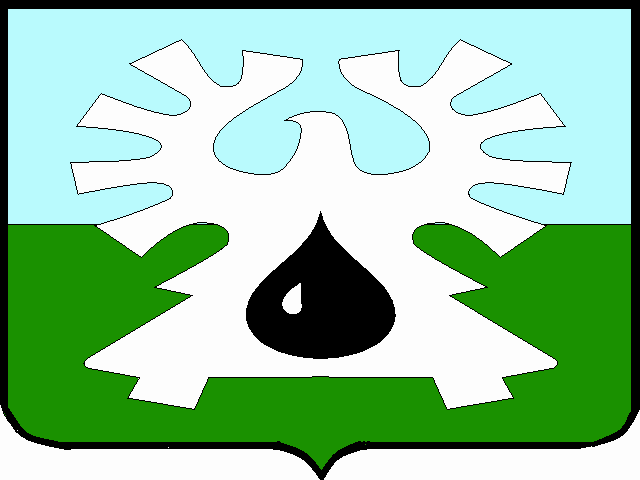 МУНИЦИПАЛЬНОЕ ОБРАЗОВАНИЕ ГОРОД УРАЙХанты-Мансийский автономный округ-ЮграАДМИНИСТРАЦИЯ ГОРОДА УРАЙПОСТАНОВЛЕНИЕО внесении изменений в муниципальную программу «Проектирование и строительство инженерных систем коммунальной инфраструктуры в городе Урай» на 2014-2020 годыНа основании Федерального закона от 06.10.2003 №131-ФЗ «Об общих принципах организации местного самоуправления в Российской Федерации», статьи 179  Бюджетного кодекса Российской Федерации, постановления администрации города Урай от  25.06.2019 №1524 «О муниципальных программах муниципального образования городской округ город Урай»:1. Внести изменения в муниципальную программу «Проектирование и строительство инженерных систем коммунальной инфраструктуры в городе Урай» на 2014-2020 годы, утвержденную постановлением администрации города Урай от 30.09.2013 №3386, согласно приложению.2. Опубликовать постановление в газете «Знамя» и разместить на официальном сайте органов местного самоуправления города Урай в информационно-телекоммуникационной сети «Интернет».3. Контроль за выполнением постановления возложить на заместителя главы города Урай И.А.Фузееву. Глава города Урай                                                                                                 Т.Р.ЗакирзяновПриложение  к постановлению администрации города Урайот ____________ № _______Изменения в муниципальную программу «Проектирование и строительство инженерных систем коммунальной инфраструктуры в городе Урай» на 2014-2020 годы (далее – муниципальная  программа)В паспорте муниципальной программы:1.1. Строку 9 изложить в новой редакции:                   «                                                                                                                                                                               »;                   1.2. Строку 11 изложить в новой редакции:                   «                                                                                                                                                                               ».Строки  1, 2, 3 таблицы 1 муниципальной программы изложить в новой редакции:     «     ».     3. В таблице 2 муниципальной программы:     3.1. Строки 1, 2 изложить в новой редакции:    «»;      3.2. Строку «Всего по муниципальной программе:»  изложить в новой редакции:     «»;     3.3. Строку «Инвестиции в объекты муниципальной собственности» изложить в новой редакции:     «»;      3.4. Строку «Ответственный исполнитель -  МКУ «УКС г.Урай» изложить в новой редакции:     «».Таблицу 4 изложить в новой редакции:      «Таблица 4Перечень объектов капитального строительства».5.    Таблицу  приложения 3 к муниципальной программе изложить в новой редакции:«Публичная декларация о результатах реализации мероприятий муниципальной программы  «Проектирование и строительство инженерных систем коммунальной инфраструктуры в городе Урай» на 2014-2020 годы                                                                                                                                                               ».6.    Дополнить приложение 4 к муниципальной программе таблицей «План  строительства  инженерных систем на 2020 год» следующего содержания:«План  строительства  инженерных систем на 2020 год».от№9Целевые показатели муниципальной программы1. Увеличение площадей земельных участков, предоставляемых для жилищного строительства, обеспеченных коммунальной инфраструктурой, с 65,2 га до 90,82 га.2. Увеличение протяженности инженерных сетей и систем  с 956,11 км до 1 063,69 км.3. Увеличение удельного веса вновь построенных инженерных сетей к общему количеству инженерных сетей (нарастающим итогом) с 0,0 до 2,23 %.4. Увеличение удельного веса вновь построенных сетей горячего водоснабжения к общему количеству сетей горячего водоснабжения (нарастающим итогом) с 0,0 до 14,36%.5. Увеличение количества малогабаритных автоматизированных котельных (здания) с 5/23,48 до 6/29,68 (шт./ГКал/ч).11Параметры финансового обеспечения муниципальной программыОбщий объем финансирования муниципальной программы – 231 518,2 тыс. рублей, в том числе:2014 год – 28 011,9 тыс. рублей,2015 год – 20 933,0 тыс. рублей,2016 год – 27 171,5 тыс. рублей,2017 год – 39 023,0 тыс. рублей,2018 год – 41 172,5 тыс. рублей,2019 год – 69 843,7 тыс. рублей,2020 год – 5 362,6 тыс. рублей.1Площади земельных участков, предоставляемых для жилищного строительства, обеспеченных коммунальной инфраструктуройга65,266,771,173,6180,3084,3589,0290,8290,822Протяженность инженерных сетей и системкм956,11961,21968,36969,40972,86973,881 063,241 063,691 063,693Удельный  вес вновь построенных инженерных сетей к общему количеству инженерных сетей (нарастающим итогом)%0,00,531,271,371,721,822,192,232,231Проектирование  инженерных систем  инженерной инфраструктуры в целях обеспечения инженерной подготовки земельных участков для жилищного строительства (1, 2, 3)МКУ «УКС г.Урай»Всего9 376,60,00,04 137,91 788,1413,60,03 037,01Проектирование  инженерных систем  инженерной инфраструктуры в целях обеспечения инженерной подготовки земельных участков для жилищного строительства (1, 2, 3)МКУ «УКС г.Урай»Федеральный бюджет 0,00,00,00,00,00,00,00,01Проектирование  инженерных систем  инженерной инфраструктуры в целях обеспечения инженерной подготовки земельных участков для жилищного строительства (1, 2, 3)МКУ «УКС г.Урай»Бюджет Ханты-Мансийского автономного округа – Югры 0,00,00,00,00,00,00,00,01Проектирование  инженерных систем  инженерной инфраструктуры в целях обеспечения инженерной подготовки земельных участков для жилищного строительства (1, 2, 3)МКУ «УКС г.Урай»Местный бюджет5 401,30,00,0162,61 788,1413,60,03 037,01Проектирование  инженерных систем  инженерной инфраструктуры в целях обеспечения инженерной подготовки земельных участков для жилищного строительства (1, 2, 3)МКУ «УКС г.Урай»Иные источники финансирования (Субсидия на развитие общественной инфраструктуры из средств бюджета Ханты – Мансийского автономного округа – Югры)3 975,30,00,03 975,30,00,00,00,02Строительство инженерных систем  инженерной инфраструктуры в целях обеспечения инженерной подготовки земельных участков для жилищного строительства (2, 3)МКУ «УКС г.Урай»Всего219 319,225 255,820 866,723 033,637 234,940 758,969 843,72 325,62Строительство инженерных систем  инженерной инфраструктуры в целях обеспечения инженерной подготовки земельных участков для жилищного строительства (2, 3)МКУ «УКС г.Урай»Федеральный бюджет 0,00,00,00,00,00,00,00,02Строительство инженерных систем  инженерной инфраструктуры в целях обеспечения инженерной подготовки земельных участков для жилищного строительства (2, 3)МКУ «УКС г.Урай»Бюджет Ханты-Мансийского автономного округа – Югры 130 131,021 645,017 614,016 656,015 201,110 063,148 951,80,02Строительство инженерных систем  инженерной инфраструктуры в целях обеспечения инженерной подготовки земельных участков для жилищного строительства (2, 3)МКУ «УКС г.Урай»Местный бюджет86 867,33 610,81 315,45 994,022 033,830 695,820 891,92 325,62Строительство инженерных систем  инженерной инфраструктуры в целях обеспечения инженерной подготовки земельных участков для жилищного строительства (2, 3)МКУ «УКС г.Урай»Иные источники финансирования (Субсидия на развитие общественной инфраструктуры из средств бюджета Ханты – Мансийского автономного округа – Югры)2 320,90,01 937,3383,60,00,00,00,0Всего по муниципальной программе:Всего231 518,228 011,920 933,027 171,539 023,041 172,569 843,75 362,6Всего по муниципальной программе:Федеральный бюджет 0,00,00,00,00,00,00,00,0Всего по муниципальной программе:Бюджет Ханты-Мансийского автономного округа – Югры 132 108,023 622,017 614,016 656,015 201,110 063,148 951,80,0Всего по муниципальной программе:Местный бюджет93 114,04 389,91 381,76 156,623 821,931 109,420 891,95 362,6Всего по муниципальной программе:Иные источники финансирования (Субсидия на развитие общественной инфраструктуры из средств бюджета Ханты – Мансийского автономного округа – Югры)6 296,20,01 937,34 358,90,00,00,00,0Инвестиции в объекты муниципальной собственностиВсего231 285,628 011,920 933,027 132,538 829,441 172,569 843,75 362,6Инвестиции в объекты муниципальной собственностиФедеральный бюджет 0,00,00,00,00,00,00,00,0Инвестиции в объекты муниципальной собственностиБюджет Ханты-Мансийского автономного округа – Югры 132 108,023 622,017 614,016 656,015 201,110 063,148 951,80,0Инвестиции в объекты муниципальной собственностиМестный бюджет92 881,44 389,91 381,76 117,623 628,331 109,420 891,95 362,6Инвестиции в объекты муниципальной собственностиИные источники финансирования (Субсидия на развитие общественной инфраструктуры из средств бюджета Ханты – Мансийского автономного округа – Югры)6 296,20,01 937,34 358,90,00,00,00,0Ответственный исполнитель – МКУ «УКС г.Урай»Всего231 518,228 011,920 933,027 171,539 023,041 172,569 843,75 362,6Ответственный исполнитель – МКУ «УКС г.Урай»Федеральный бюджет 0,00,00,00,00,00,00,00,0Ответственный исполнитель – МКУ «УКС г.Урай»Бюджет Ханты-Мансийского автономного округа – Югры 132 108,023 622,017 614,016 656,015 201,110 063,148 951,80,0Ответственный исполнитель – МКУ «УКС г.Урай»Местный бюджет93 114,04 389,91 381,76 156,623 821,931 109,420 891,95 362,6Ответственный исполнитель – МКУ «УКС г.Урай»Иные источники финансирования (Субсидия на развитие общественной инфраструктуры из средств бюджета Ханты – Мансийского автономного округа – Югры)6 296,20,01 937,34 358,90,00,00,00,0№ п/пНаименование основного мероприятияНаименование объектаМощность объектаСрок строительства, проектированияИсточник финансированияНеобходимый объем финансирования12345671Проектирование инженерных систем инженерной инфраструктуры в целях обеспечения инженерной подготовки земельных участков для жилищного строительстваИнженерные сети по улице Брусничная в г. Урай (ПИР)0,639 км2016бюджет Ханты-Мансийского автономного округа - Югры, местный бюджет, иные источники финансирования696,51Проектирование инженерных систем инженерной инфраструктуры в целях обеспечения инженерной подготовки земельных участков для жилищного строительстваИнженерные сети и проезды в микрорайоне «Южный» в 
г. Урай (район Орбиты) (ПИР)3,325 км2016бюджет Ханты-Мансийского автономного округа - Югры, местный бюджет, иные источники финансирования1 724,41Проектирование инженерных систем инженерной инфраструктуры в целях обеспечения инженерной подготовки земельных участков для жилищного строительстваИнженерные сети по улицам Спокойная, Южная в г. Урай (ПИР)5,356 км2016бюджет Ханты-Мансийского автономного округа - Югры, местный бюджет, иные источники финансирования1 622,01Проектирование инженерных систем инженерной инфраструктуры в целях обеспечения инженерной подготовки земельных участков для жилищного строительстваИнженерные сети микрорайона 1 А, г. Урай. Наружные сети канализации (ПИР)0,440 км2017местный бюджет800,11Проектирование инженерных систем инженерной инфраструктуры в целях обеспечения инженерной подготовки земельных участков для жилищного строительстваИнженерные сети микрорайона «Солнечный» (ПИР)2,500 км2018местный бюджет1 401,61Проектирование инженерных систем инженерной инфраструктуры в целях обеспечения инженерной подготовки земельных участков для жилищного строительстваНаружные инженерные сети микрорайона 1 А, г. Урай к объекту "Средняя школа в мкр.1А на 1 125  мест" (ПИР)0,181 км2020местный бюджет1 043,31Проектирование инженерных систем инженерной инфраструктуры в целях обеспечения инженерной подготовки земельных участков для жилищного строительстваМалогабаритная автоматизированная котельная с наружными сетями в микрорайоне 1 А, г.Урай (ПИР)0,5 Гкал/час/ 0,465 км2020местный бюджет1 900,0Наружные сети освещения территории МБОУ СОШ №12, г.Урай 0,450 км2020местный бюджет93,72Строительство инженерных систем  инженерной инфраструктуры в целях обеспечения инженерной подготовки земельных участков для жилищного строительстваИнженерные сети по ул. Ленина-Толстого-Островского г. Урай  1,750 км2011-2015бюджет Ханты-Мансийского автономного округа - Югры, местный бюджет11 642,42Строительство инженерных систем  инженерной инфраструктуры в целях обеспечения инженерной подготовки земельных участков для жилищного строительстваИнженерные сети по ул. Ленина-Толстого-Островского г. Урай. II этап. Сети канализации0,579 км2011-2015бюджет Ханты-Мансийского автономного округа - Югры, местный бюджет15 780,42Строительство инженерных систем  инженерной инфраструктуры в целях обеспечения инженерной подготовки земельных участков для жилищного строительстваИнженерные сети по ул. Механиков2,113 км2011-2016бюджет Ханты-Мансийского автономного округа - Югры, местный бюджет4 652,02Строительство инженерных систем  инженерной инфраструктуры в целях обеспечения инженерной подготовки земельных участков для жилищного строительстваЖилой микрорайон «Солнечный»1,165 км2013-2016бюджет Ханты-Мансийского автономного округа - Югры, местный бюджет2 795,52Строительство инженерных систем  инженерной инфраструктуры в целях обеспечения инженерной подготовки земельных участков для жилищного строительстваМагистральный хозяйственно-питьевой водовод «Горводозабор – микрорайон «Солнечный» - АЗС. II этап. 1 очередь.2,010 км2010-2015местный бюджет238,42Строительство инженерных систем  инженерной инфраструктуры в целях обеспечения инженерной подготовки земельных участков для жилищного строительстваНаружные инженерные сети микрорайона «Солнечный» - Магистральный хозяйственно-питьевой водовод «Горводозабор – микрорайон «Солнечный» - АЗС. II этап. 2 очередь.2,214 км2010-2018местный бюджет96,12Строительство инженерных систем  инженерной инфраструктуры в целях обеспечения инженерной подготовки земельных участков для жилищного строительстваИнженерные сети микрорайона 1 «А» г. Урай9,357 км2012-2020бюджет Ханты-Мансийского автономного округа - Югры, местный бюджет134 151,12Строительство инженерных систем  инженерной инфраструктуры в целях обеспечения инженерной подготовки земельных участков для жилищного строительстваИнженерные сети микрорайона 1 «Г» г. Урай3,212 км2012-2020бюджет Ханты-Мансийского автономного округа - Югры, местный бюджет104,42Строительство инженерных систем  инженерной инфраструктуры в целях обеспечения инженерной подготовки земельных участков для жилищного строительстваВнутриквартальные сети газоснабжения к индивидуальным жилым домам по ул. Нагорная в г.Урай0,210 км2012-2014местный бюджет13,02Строительство инженерных систем  инженерной инфраструктуры в целях обеспечения инженерной подготовки земельных участков для жилищного строительстваИнженерные сети в  микрорайоне «Лесной» 
г. Урай1,189 км2011-2015местный бюджет41,22Строительство инженерных систем  инженерной инфраструктуры в целях обеспечения инженерной подготовки земельных участков для жилищного строительстваНаружные инженерные сети мкр.Юго-Восточный. II очередь. Сети электроснабжения0,150 км2011-2014местный бюджет77,22Строительство инженерных систем  инженерной инфраструктуры в целях обеспечения инженерной подготовки земельных участков для жилищного строительстваСети электроснабжения наружного освещения внутриквартального проезда по ул.Яковлева до жилых домов 8,9 микрорайона 10,145 км2012-2014местный бюджет0,72Строительство инженерных систем  инженерной инфраструктуры в целях обеспечения инженерной подготовки земельных участков для жилищного строительстваНаружные инженерные сети индивидуальной застройки по ул. Рябиновой пос. Первомайский0,474 км2011-2014местный бюджет2,22Строительство инженерных систем  инженерной инфраструктуры в целях обеспечения инженерной подготовки земельных участков для жилищного строительстваНаружные инженерные сети водоснабжения по ул. Ленина в районе жилых домов №1-8Б0,516 км2012-2014местный бюджет16,32Строительство инженерных систем  инженерной инфраструктуры в целях обеспечения инженерной подготовки земельных участков для жилищного строительстваЗастройка Юго - Восточного микрорайона в г.Урай.  II очередь. Сети водоснабжения0,300 км2010-2016местный бюджет60,7Наружные сети освещения по улице Южная в городе Урай0,710 км2016-2017бюджет Ханты-Мансийского автономного округа - Югры, местный бюджет1 951,9Строительство газопровода по ул.Сибирская д. 70,013 км2017местный бюджет79,3Инженерные сети по улице Брусничная в г. Урай 0,639 км2017-2020бюджет Ханты-Мансийского автономного округа - Югры, местный бюджет2 777,9Инженерные сети и проезды в микрорайоне «Южный» в 
г. Урай (район Орбиты) 3,325 км2018-2020бюджет Ханты-Мансийского автономного округа - Югры, местный бюджет29 023,2Инженерные сети по улицам Спокойная, Южная в г. Урай 5,356 км2017-2020бюджет Ханты-Мансийского автономного округа - Югры, местный бюджет15 484,7Наружные сети освещения территории МБОУ СОШ №12, г.Урай 0,450 км2020местный бюджет425,53Строительство инженерных систем  инженерной инфраструктуры в целях обеспечения  населения коммунальными услугами нормативного качестваМалогабаритная автоматизированная котельная МАК-8 в г. Урай. Наружные инженерные сети.4,140 км2007-2015бюджет Ханты-Мансийского автономного округа - Югры, местный бюджет2 822,4№ п/пНаименование результатаЗначение результата (ед. измерения)Срок исполненияНаименование мероприятия (подпрограммы) муниципальной программы, направленного на достижение результатаОбъем финансирования мероприятия(тыс.руб)1234561Площади земельных участков, предоставляемых для жилищного строительства, обеспеченных коммунальной инфраструктурой90,82(га)2020 год 1.Проектирование  инженерных систем  инженерной инфраструктуры в целях обеспечения инженерной подготовки земельных участков для жилищного строительства228 695,8тыс. рублей2Протяженность инженерных сетей и систем1 063,69(км)2020 год 1.Проектирование  инженерных систем  инженерной инфраструктуры в целях обеспечения инженерной подготовки земельных участков для жилищного строительства2.Строительство инженерных систем  инженерной инфраструктуры в целях обеспечения инженерной подготовки земельных участков для жилищного строительства228 695,8тыс. рублей3Удельный вес вновь построенных инженерных сетей к общему количеству инженерных сетей (нарастающим итогом) 2,23 (%)2020 год 1.Проектирование  инженерных систем  инженерной инфраструктуры в целях обеспечения инженерной подготовки земельных участков для жилищного строительства2.Строительство инженерных систем  инженерной инфраструктуры в целях обеспечения инженерной подготовки земельных участков для жилищного строительства228 695,8тыс. рублей4Удельный вес вновь построенных сетей горячего водоснабжения к общему количеству сетей горячего водоснабжения (нарастающим итогом)14,36 (%) ежегодно 2014-2020 годы 3.Строительство инженерных систем  инженерной инфраструктуры в целях обеспечения  населения коммунальными услугами нормативного качества2 822,4 тыс. рублей 5Малогабаритные автоматизированные котельные (здания)6/29,68 (шт./ГКал/ч) ежегодно 2014-2020 годы 3.Строительство инженерных систем  инженерной инфраструктуры в целях обеспечения  населения коммунальными услугами нормативного качества2 822,4 тыс. рублей № 
п/пНаименование объектаВсегов том числев том числев том числе№ 
п/пНаименование объектаВсегоокружной  бюджетсубсидия на развитие общественной инфраструктуры из средств бюджета Ханты – Мансийского автономного округа - Югрыместный
бюджет1234561Инженерные сети микрорайона 1 «А», г. Урай 1 900,10,00,01 900,12Наружные инженерные сети микрорайона 1 А, г. Урай к объекту «Средняя школа в мкр.1А на 1 125 мест» (ПИР)1 043,30,00,01 043,33Малогабаритная автоматизированная котельная с наружными сетями в микрорайоне 1 А, г.Урай (ПИР)1 900,00,00,01 900,04Наружные сети освещения территории МБОУ СОШ №12, г.Урай519,20,00,0519,2ИТОГО:                               5 362,6   0,00,05 362,6